Target 3723 2376Song Saa, Private Island, Cambodia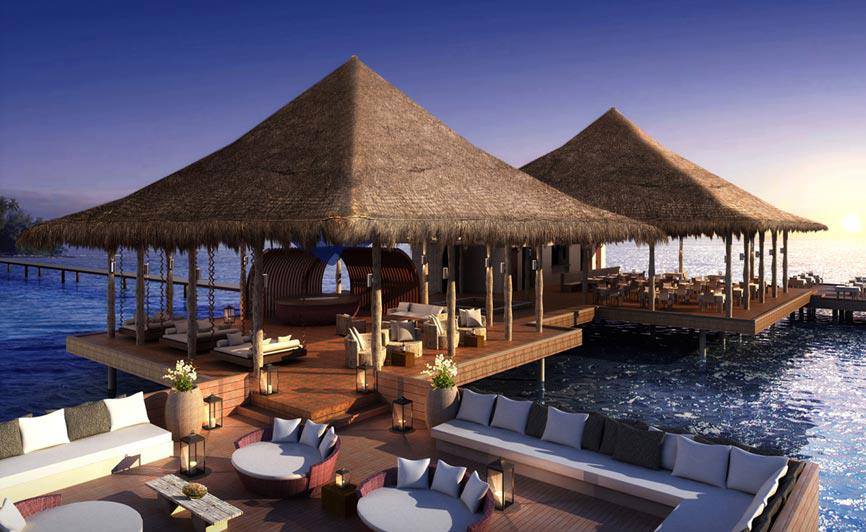 Fair Use For Teaching.  Retrieved 6/25/13.http://www.property-report.com/song-saa-private-island-cambodia-21900